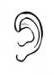 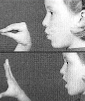 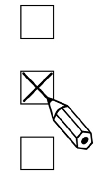 1 .             Coche la case où tu entends le son [oi].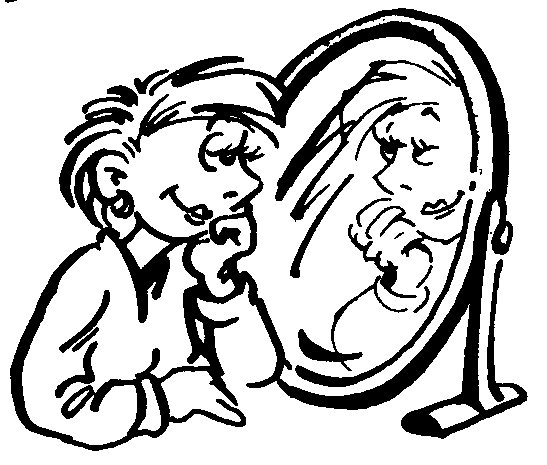 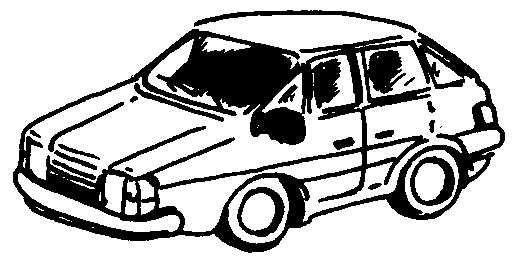 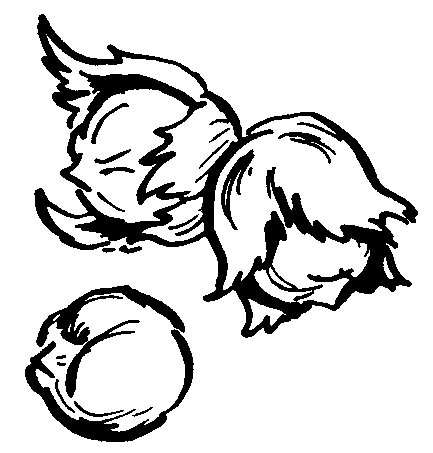 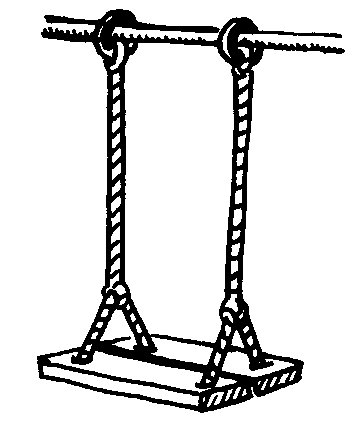 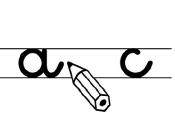 2 .                           Complète avec la bonne syllabe :  toi ou poi	doi ou moi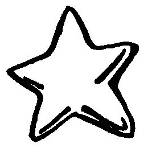 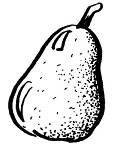 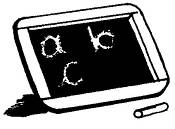 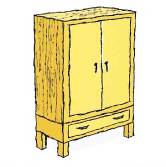 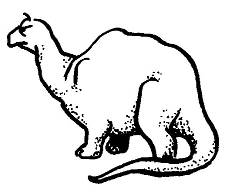 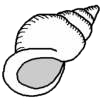 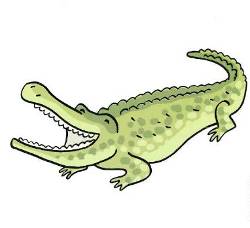 	  re	é                  le         	ar           se       	ar	  re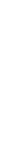 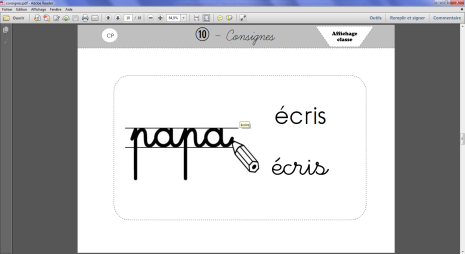 3 .                  Ecris le mot après avoir remis les syllabes dans l’ordre.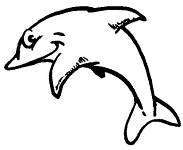 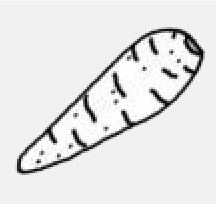 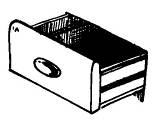 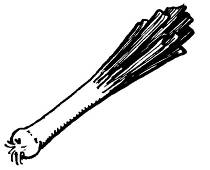 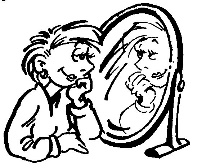 